        ҠАРАР                             	                  Постановление20 апрель 2016 й.                        № 31                               20 апреля 2016г.        Атинг1н ауылы                                                                         село АнтинганО приватизации находящегося в государственной собственностиземельного участка, на котором расположены объекты недвижимогоимущества, находящиеся в собственности  Муталовой Раисы Хайретдиновны              В соответствии с Земельным кодексом Российской Федерации, Федеральным законом от 25.10.2001г. № 137-ФЗ «О введении в действие Земельного кодекса Российской Федерации» (с изменениями и дополнениями), Федеральным законом от 23 июня 2014 года № 171-ФЗ «О внесении изменений в Земельный кодекс Российской Федерации и отдельные законодательные акты Российской Федерации» (с изменениями и дополнениями), Федеральным законом от 06 октября 2003 года № 131-ФЗ «Об общих принципах организации местного самоуправления в Российской Федерации» (с изменениями и дополнениями), Федеральным законом от 17 апреля . N 53-ФЗ «О внесении изменений в Земельный кодекс Российской Федерации, Федеральный закон «О введении в действие Земельного кодекса Российской Федерации», Федеральный закон «О государственной регистрации прав на недвижимое имущество и сделок с ним» и признании утратившими силу отдельных положений законодательных актов Российской Федерации», на основании обращения Муталовой Раисы Хайретдиновны, Администрация сельского поселения Антинганский сельсовет  муниципального района Хайбуллинский район Республики Башкортостан  п о с  т  а  н  о  в  л  я  е  т:1.   Предоставить Муталовой Раисе Хайретдиновне, имеющей  в  собственности  жилой дом, на основании свидетельства о государственной регистрации права от 20 мая 2011 года серия 04АГ № 163141, в собственность за плату (без учета налога на добавленную стоимость)  земельный участок  общей площадью 4436 кв.м., из категории земель - земли населенных пунктов, с кадастровым номером 02:50:050101:14, находящийся по адресу: Республика Башкортостан, Хайбуллинский район,  с/с Антинганский, д. Янтышево, ул. Шаймуратова, дом 19, с разрешенным использованием –  для ведения личного подсобного хозяйства.2.     Участок не имеет обременений и ограничений использования.3. Комитету по управлению собственностью Министерства земельных и имущественных отношений Республики Башкортостан по Хайбуллинскому району подготовить проект  договора купли-продажи Участка и обеспечить его заключение сторонами в 30-дневный срок со дня подписания настоящего постановления.4. Муталовой Раисе Хайретдиновне в 3-х месячный срок со дня заключения договора купли-продажи Участка обеспечить государственную регистрацию права собственности на Участок.5. Контроль за исполнением настоящего постановления оставляю за собой.Глава сельского поселения                                                        М.Ф.  Сурина                 	     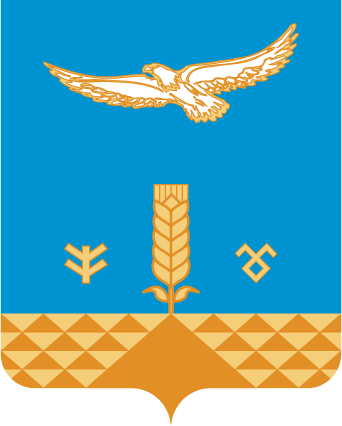 БАШ%ОРТОСТАН РЕСПУБЛИКА*ЫХ1йбулла районы муниципаль районыныёАтинг1н ауыл советыауыл бил1м18е хакими1те К1юм !хм1тшин урамы, 7, Атинг1н ауылы,453812т. (34758) 2-31-35, e – mail: antingan_ss@mail.ru                ОКПО 04281125, ОГРН 1030202120190РЕСПУБЛИКА БАШКОРТОСТАНАдминистрация сельского поселенияАнтинганский сельсоветмуниципального районаХайбуллинский районул.Каюма Ахметшина,7, село Антинган,453812т. (34758) 2-31-35, e- mail: antingan_ss@mail.ruИНН/КПП 0248000479/024801001